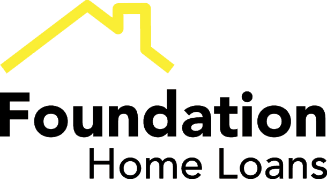 Authorisation Letter to communicate with Third PartyYour CopyAuthorisation Letter to communicate with Third PartyCopy to be returnedTo Foundation Home LoansTo Foundation Home LoansAccount Number:Account Name:Account Address:I/We authorise you to disclose details relating to the conduct of my mortgage account or the contents of my file, my personal details, financial arrangement or related matters withI/We authorise you to disclose details relating to the conduct of my mortgage account or the contents of my file, my personal details, financial arrangement or related matters withNameDate of BirthAddressContact numberEmailThe reason for requesting Foundation Home Loans to communicate with the above named third party(ies) isMy/our relationship with the above named third party(ies) is In signing this letter I/we consent to your disclosing all data by:Telephone & WritingTelephone onlyWriting onlyI/we agree this authority will remain in force until I/we inform you that this authority is cancelled and is subject to renewal every 12 months by either written or verbal consent.     OR I/we agree this authority will remain in force until I/we inform you that this authority is cancelled and is subject to renewal every 12 months by either written or verbal consent.     OR I/we are not able to provide consent to renewal every 12 months becauseI/we agree that if either of us informs you that this authority is to be revoked, you may write to both of us confirming that such authority has been cancelled.To my/our authorised representative and I/we hereby release you from any obligations of confidentiality. I/we agree that if either of us informs you that this authority is to be revoked, you may write to both of us confirming that such authority has been cancelled.To my/our authorised representative and I/we hereby release you from any obligations of confidentiality. Signed:Signed:First ApplicantSecond ApplicantPrint NamePrint NameDateDateTo Foundation Home LoansTo Foundation Home LoansAccount Number:Account Name:Account Address:I/We authorise you to disclose details relating to the conduct of my mortgage account or the contents of my file, my personal details, financial arrangement or related matters withI/We authorise you to disclose details relating to the conduct of my mortgage account or the contents of my file, my personal details, financial arrangement or related matters withNameDate of BirthAddressContact numberEmailThe reason for requesting Foundation Home Loans to communicate with the above named third party(ies) isMy/our relationship with the above named third party(ies) is In signing this letter I/we consent to your disclosing all data by:Telephone & WritingTelephone onlyWriting onlyI/we agree this authority will remain in force until I/we inform you that this authority is cancelled and is subject to renewal every 12 months by either written or verbal consent.     OR I/we agree this authority will remain in force until I/we inform you that this authority is cancelled and is subject to renewal every 12 months by either written or verbal consent.     OR I/we are not able to provide consent to renewal every 12 months becauseI/we agree that if either of us informs you that this authority is to be revoked, you may write to both of us confirming that such authority has been cancelled.To my/our authorised representative and I/we hereby release you from any obligations of confidentiality. I/we agree that if either of us informs you that this authority is to be revoked, you may write to both of us confirming that such authority has been cancelled.To my/our authorised representative and I/we hereby release you from any obligations of confidentiality. Signed:Signed:First ApplicantSecond ApplicantPrint NamePrint NameDateDate